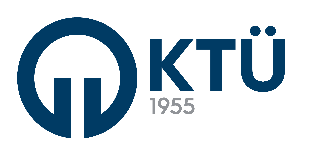 	T.C.KARADENİZ TEKNİK ÜNİVERSİTESİ(Ödenek Talep Eden Harcama Birimi Adı )(*) Ödenek talep edilen tertiplerin birden fazla olması halinde tabloya satır eklenebilir. (**) Birimler ödenek taleplerinde 03.3(Yolluklar), ve 03.4(Görev Giderleri) Ekonomik kodlarında 3.düzey ekonomik kodlarında belirtilmesi gerekmektedir. Bunların dışında kalan Ekonomik Kodlarda 2.düzeyde talep yapılacaktır. (***) Harcanan ödenek miktarı, yapılan harcamalar ile harcama talimatı düzenlenmiş henüz ödemesi yapılmamış harcamaları da içermelidir.(****) Ödenek talebine ilişkin, bakım ve onarımlar için keşif özeti/ yaklaşık maliyet ile diğer harcamalara ilişkin de kanıtlayıcı belgeler eklenecektir. (Elektrik, Su, Doğalgaz, Telefon, İnternet Faturaları, Proje vb.) Ayrıca ödenek talebine ilişkin gerekçeler yeterli ve açıklayıcı olacaktır.  Gerekçe için formdaki alanın yetersiz kalması durumunda yazılacak gerekçeler veya liste bu formun ekine konulabilir.Not: Ödenek talepleri üst yazı ile Strateji Geliştirme Daire Başkanlığına gönderilecektir.  ÖDENEK TALEP FORMUÖDENEK TALEP FORMUÖDENEK TALEP FORMUÖDENEK TALEP FORMUÖDENEK TALEP FORMUÖDENEK TALEP FORMUÖDENEK TALEP FORMUÖDENEK TALEP FORMUÖDENEK TALEP FORMUÖDENEK TALEP FORMUÖDENEK TALEP FORMUHarcama Biriminin KoduBütçe YılıÖdenek Talep Edilen Tertip(*)Program-Alt Program-Faaliyet-Alt Faaliyet KoduProgram-Alt Program-Faaliyet-Alt Faaliyet KoduProgram-Alt Program-Faaliyet-Alt Faaliyet KoduProgram-Alt Program-Faaliyet-Alt Faaliyet KoduKurum/Birim KoduKurum/Birim KoduFin.KoduEkonomikKodu (**)EkonomikKodu (**)EkonomikKodu (**)Ödenek Talep Edilen Tertip(*)Bütçe Tertibindeki Toplam ÖdenekÖdenek Talep Tarihine Kadar Ödenek Gönderme Belgesi İle Gönderilen Toplam ÖdenekHarcanan Ödenek Miktarı(***)Kalan Ödenek MiktarıTalep Edilen Ödenek Miktarı(KDV dahil)Ödenek Talep Gerekçesi (****)Yukarıda bütçe tertibi ve ödenek talep gerekçesi belirtilen işlemin yapılması hususunda gereğini arz ederim.                                                                             ……/……/20…                                                                                   Harcama Yetkilisi                                                                               İmzaYukarıda bütçe tertibi ve ödenek talep gerekçesi belirtilen işlemin yapılması hususunda gereğini arz ederim.                                                                             ……/……/20…                                                                                   Harcama Yetkilisi                                                                               İmzaYukarıda bütçe tertibi ve ödenek talep gerekçesi belirtilen işlemin yapılması hususunda gereğini arz ederim.                                                                             ……/……/20…                                                                                   Harcama Yetkilisi                                                                               İmzaYukarıda bütçe tertibi ve ödenek talep gerekçesi belirtilen işlemin yapılması hususunda gereğini arz ederim.                                                                             ……/……/20…                                                                                   Harcama Yetkilisi                                                                               İmzaYukarıda bütçe tertibi ve ödenek talep gerekçesi belirtilen işlemin yapılması hususunda gereğini arz ederim.                                                                             ……/……/20…                                                                                   Harcama Yetkilisi                                                                               İmzaYukarıda bütçe tertibi ve ödenek talep gerekçesi belirtilen işlemin yapılması hususunda gereğini arz ederim.                                                                             ……/……/20…                                                                                   Harcama Yetkilisi                                                                               İmzaYukarıda bütçe tertibi ve ödenek talep gerekçesi belirtilen işlemin yapılması hususunda gereğini arz ederim.                                                                             ……/……/20…                                                                                   Harcama Yetkilisi                                                                               İmzaYukarıda bütçe tertibi ve ödenek talep gerekçesi belirtilen işlemin yapılması hususunda gereğini arz ederim.                                                                             ……/……/20…                                                                                   Harcama Yetkilisi                                                                               İmzaYukarıda bütçe tertibi ve ödenek talep gerekçesi belirtilen işlemin yapılması hususunda gereğini arz ederim.                                                                             ……/……/20…                                                                                   Harcama Yetkilisi                                                                               İmzaYukarıda bütçe tertibi ve ödenek talep gerekçesi belirtilen işlemin yapılması hususunda gereğini arz ederim.                                                                             ……/……/20…                                                                                   Harcama Yetkilisi                                                                               İmzaYukarıda bütçe tertibi ve ödenek talep gerekçesi belirtilen işlemin yapılması hususunda gereğini arz ederim.                                                                             ……/……/20…                                                                                   Harcama Yetkilisi                                                                               İmza